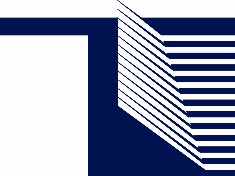 CRNA GORAAGENCIJA ZA ELEKTRONSKE KOMUNIKACIJE I POŠTANSKU DJELATNOSTPodgorica, 26. 10. 2022. godineSAOPŠTENJE ZA JAVNOSTSavjet Agencije za elektronske komunikacije i poštansku djelatnost je na sjednici održanoj 26. oktobra 2022. godine donio Odluku o pokretanju postupka javnog nadmetanja za dodjelu odobrenja za korišćenje radio-frekvencija iz opsega 700 MHz, 3,6 GHz i 26 GHz za realizaciju javnih mobilnih elektronskih komunikacionih mreža i usvojio Dokumentaciju za javno nadmetanje, čime je zvanično započet postupak dodjele radio-frekvencija iz navedenih opsega.Agencija namjerava da postupak dodjele radio-frekvencija iz opsega 700 MHz, 3,6 GHz i 26 GHz, kao drugu fazu dodjele raspoloživih radio-frekvencija za javne mobilne elektronske komunikacione mreže, sprovede uvažavajući načela objektivnosti, transparentnosti, nediskriminatornosti i proporcionalnosti, uzimajući u obzir i principe racionalnog korišćenja radio-frekvencijskog spektra, te vodeći računa o potrebi zaštite efektivne konkurencije na tržištu javnih mobilnih elektronskih komunikacionih usluga i povećanja dostupnosti i kvaliteta usluga koje se pružaju korisnicima.Strategija dodjele raspoloživih radio-frekvencija za mobilne mreže je dizajnirana na način koji omogućava ostvarenje sljedećih ciljeva: -	očuvanje i podsticanje efektivne konkurencije na tržištu mobilnih elektronskih komunikacionih usluga;-	omogućavanje stabilnog poslovnog okruženja za mobilne operatore i druge investitore;- 	kreiranje uslova za dalji razvoj mobilnih elektronskih komunikacionih mreža i usluga i omogućavanje implementacije i razvoja naprednih tehnologija (npr. 5G NR) kroz blagovremenu dodjelu adekvatnih frekvencijskih resursa;-	omogućavanje dostupnosti širokopojasnih usluga prenosa podataka odgovarajućeg kvaliteta na što je moguće većem dijelu teritorije Crne Gore;-	obezbjeđivanje razvoja elektronskih komunikacionih usluga i infrastrukture za podršku društvenom i ekonomskom napretku Crne Gore;-	ostvarivanje prihoda za budžet Crne Gore od dodjele radio-frekvencija koji odražavaju tržišnu vrijednost spektra pri datim uslovima dodjele.Agencija je proces dodjele spektra iz opsega 700 MHz, 3,6 GHz i 26 GHz za javne mobilne elektronske komunikacione mreže oblikovala saglasno ciljevima koji se žele postići i uz potpuno uvažavanje stanja na nacionalnom tržištu, u transparentnoj proceduri zasnovanoj na najboljoj uporednoj praksi. Uzimajući u obzir postavljene ciljeve, te karakteristike i situaciju na tržištu elektronskih komunikacija u Crnoj Gori, Agencija se opredijelila da predmetni postupak dodjele radio-frekvencija sprovede metodom multiband aukcije spektra. Radio-frekvencijski resursi koji su predmet dodjele će biti dostupni za implementaciju MFCN sistema uz potpunu primjenu principa tehnološke neutralnosti, što treba da dovede do njihove maksimalne valorizacije.Radio-frekvencije koje su predmet javnog nadmetanja se dodjeljuju za korišćenje na ekskluzivnoj osnovi na čitavoj teritoriji Crne Gore, u skladu sa uslovima datim u odgovarajućim planovima raspodjele radio-frekvencija. Period važenja odobrenja je 15 godina od dana izdavanja odobrenja.Javno nadmetanje se sprovodi metodom multiband aukcije spektra u kombinovanom formatu jednostavnog "clock" nadmetanja (Simple Clock Auction) i nadmetanja putem zatvorenih ponuda (Sealed Bid Auction). Kriterijum za izbor najpovoljnijih ponuđača je ponuđena cijena. Pravo učešća u postupku javnog nadmetanja ima svako zainteresovano pravno lice koje otkupi Dokumentaciju za javno nadmetanje, a koje ima najmanje deset godina iskustva u implementaciji javnih mobilnih elektronskih komunikacionih mreža i pružanju javnih mobilnih elektronskih komunikacionih usluga (kvalifikacioni uslov). Pravo učešća u postupku javnog nadmetanja ima i grupa ponuđača (konzorcijum). Zainteresovani subjekti, nakon što uplate naknadu za otkup, mogu preuzeti Dokumentaciju za javno nadmetanje u sjedištu Agencije svakog radnog dana u periodu od 9 do 13 časova počevši od 27. oktobra 2022. godine.Rok za podnošenje zahtjeva za učešće na aukciji spektra je 28. novembar 2022. godine. Okvirni termin za početak aukcije spektra je 19-23. desembar 2022. godine. Izadavanje odobrenja za korišćenje radio-frekvencija se očekuje u februaru ili martu 2023. godine.IZVRŠNI DIREKTOR      Darko Grgurović